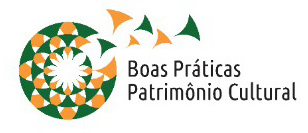 ANEXO III CARTILHA DO PATRIMÔNIO CULTURAL CAU/SPhttps://www.causp.gov.br/wp-content/uploads/2016/03/GT-Patrimonio-Final-2019.pdf 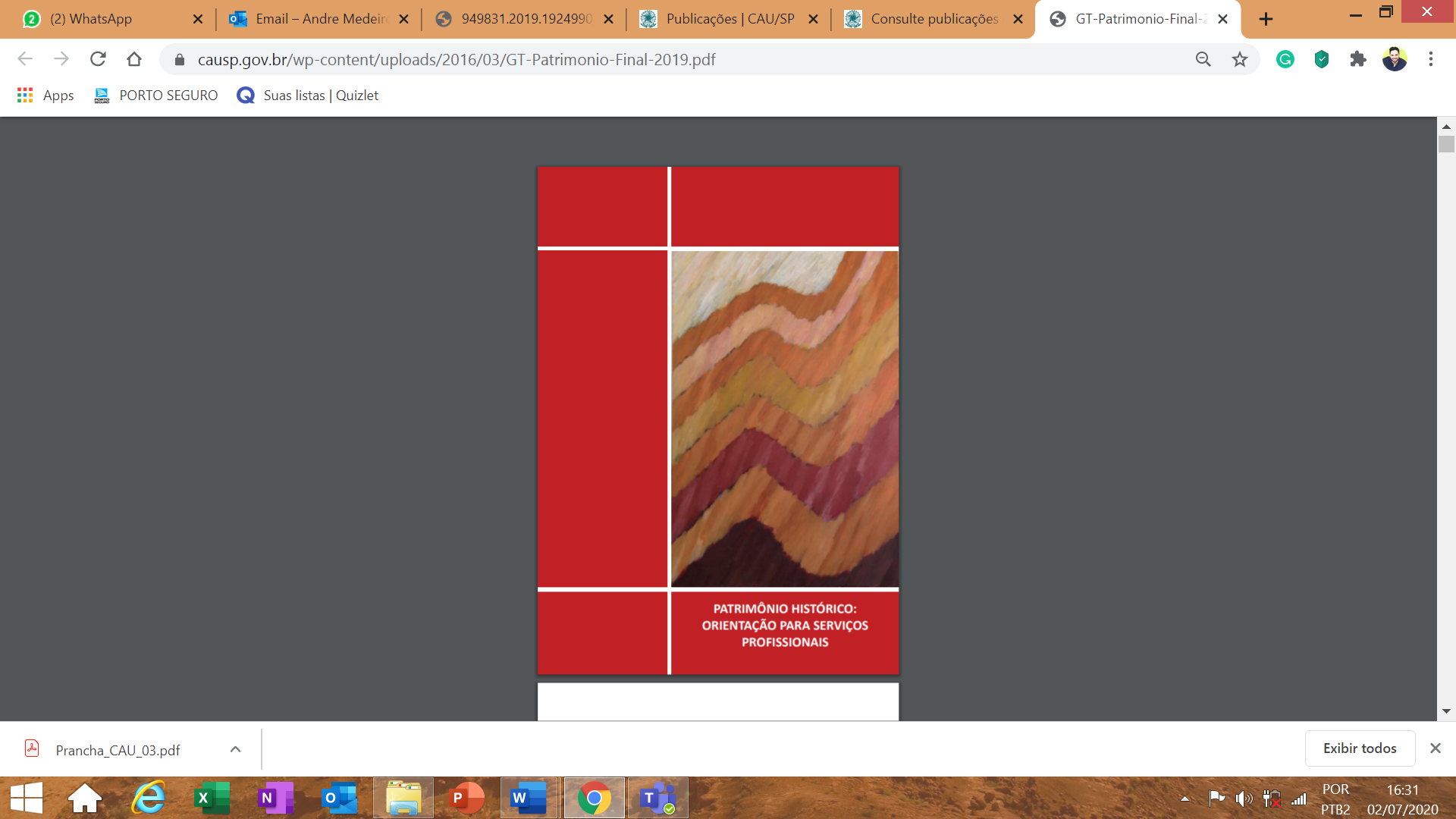 